МИНИСТЕРСТВО ОБРАЗОВАНИЯ ПРИМОРСКОГО КРАЯкраевое государственное автономноепрофессиональное образовательное учреждение«Дальнегорский индустриально-технологический колледж»МЕТОДИЧЕСКИЕ РЕКОМЕНДАЦИИпо выполнению выпускной квалификационной работыпо специальности 23. 02. 03. Техническое обслуживание и ремонт автомобильного транспортаДальнегорск, 2020Методические рекомендации рассмотрены на заседании ЦМК преподавателей профессионального цикла и мастеров производственного обучения технологического профиля Протокол № 6 от «10» января 2020 годаПредседатель ЦМК _______________________ Н.И. АнастасьеваУтверждены методическим Советом  КГА ПОУ «ДИТК»Протокол № 5 от «10» января 2020 годаПредседатель МС ________________________ О.Д. ДеремешкоРекомендации подготовлены С.А. Лапидас в соответствии с требованиями ФГОС СПО к уровню подготовки выпускника по специальности 23.02.03. Техническое обслуживание и ремонт автомобильного транспортаМетодические рекомендации предназначены для оказания помощи студентам при подготовке выпускной квалификационной работы (далее - ВКР). Даны рекомендации по выполнению разделов дипломной работы / проекта, указаны источники, в которых можно ознакомиться с интересующим вопросом, приведен справочный материал, необходимый для качественного выполнения работы, указаны основные требования к оформлению пояснительной записки в соответствии с требованиями стандартов.СОДЕРЖАНИЕ1. МЕТОДИЧЕСКИЕ РЕКОМЕНДАЦИИ	21.1. Общие положения	21.2. Планирование и организация работы	21.3. Роль руководителя дипломной работы	21.4. Рецензирование дипломной работы	22. ТРЕБОВАНИЯ К СОДЕРЖАНИЮ ДИПЛОМНОЙ РАБОТЫ	22.1. Общие требования к дипломной работе	22.2. Структура дипломной работы	22.3. Требования к оформлению дипломной работы	22.4. Критерии оценки дипломной работы	2ПРИЛОЖЕНИЕ	2Приложение 1	2Приложение 2	2Приложение 3	2Приложение 4	2Приложение 5	2Приложение 6	2Приложение 7	2Приложение 8	21. МЕТОДИЧЕСКИЕ РЕКОМЕНДАЦИИ1.1. Общие положенияЗавершающим этапом обучения в колледже является выполнение студентами выпускной квалификационной работы (дипломной работы/ проекта).Дипломная работа - главная самостоятельная работа будущего техника, направленная на решение конкретных задач в области совершенствования технологии, организации технического обслуживания, ремонта автотранспорта и улучшения его технико-экономических показателей.Настоящие методические рекомендации ставят задачу ознакомить студента с вопросами организации работы по выполнению, содержанию отдельных частей и разделов, оформлению и защиты дипломной работы/ проекта.Дипломная работа/проект позволяет оценить знания выпускника и способность принимать правильные решения по разнообразным техническим, инновационным, конструкторским, экономическим, организационным и другим вопросам. Выполняя дипломную работу/проект, студент демонстрирует умения и навыки в разработке технологических процессов ремонта автомобилей, в подборе технологического оборудования и оснастки.Дипломная работа/проект по специальности 23.02.03.  «Техническое обслуживание и ремонт автомобильного транспорта» включает в себя материалы по следующим базовым дисциплинам, МДК: Устройство автомобилей, Автомобильные эксплуатационные материалы, Охрана труда.Разработанные в дипломной работе/проекте технические решения должны обеспечивать:- совершенствование эксплуатационных параметров  автомобиля;- выполнение требований техники безопасности, противопожарной защиты и охраны окружающей среды;В дипломной работе/проекте студент должен показать свою подготовленность к профессиональной деятельности и умения: - обоснованно выбирать, планировать и рассчитывать эксплуатационные характеристики автомобиля;- внедрять инновационные технологии по тюнингу автомобилей;- находить и анализировать необходимую информацию по теме проекта в отечественных и зарубежных источниках для решения профессиональных задач;- предлагать мероприятия по  технологическому процессу тюнингу автомобилей - осуществлять технический контроль  и оценивать внесенные изменения в технические параметры автомобиля с точки зрения безопасности дорожного движения;- совершенствовать конструкцию оборудования и приспособлений для технологического процесса одного из видов работы или обосновывать выбираемое технологическое оборудование;1.2. Планирование и организация работыБольшое значение для выполнения дипломной работы/проекта имеет правильный выбор темы. Она может совпадать с темой научно-исследовательской работы, выполняемой студентом в период обучения, то есть является ее продолжением и углублением.Также студенты могут выбрать тему дипломной работы/проекта самостоятельно, руководствуясь потребностями предприятий и организаций, интересом к проблеме, личными предпочтениями, практическим опытом, возможностью получения фактических данных, наличием специальной литературы.Выбор темы дипломной работы студент обязан завершить до начала преддипломной практики.Следующим этапом в работе является составление и согласование плана работы. Студент знакомится с необходимой литературой и собирает информацию. На основании данных самостоятельно составляет план дипломной работы, который утверждает дипломный руководитель.После утверждения тем и плана дипломной работы руководитель выдает задание с указанием этапов и сроков их выполнения, которое вместе с дипломной работой представляется в Государственную экзаменационную комиссию (ГЭК).Индивидуальное задание на дипломную работу/проект заполняется руководителем для каждого студента и имеет следующую форму (Приложение 1).Важным этапом выполнения дипломной работы/проекта является подбор научной, учебно-методической литературы, материалов периодической печати, нормативно-правовых актов и других источников по теме исследования. Подбор источников является серьезным и ответственным этапом работы, на котором студент должен продемонстрировать навыки самостоятельной работы с библиотечным фондом, проведения поиска и отбора информации в глобальной информационной сети. Следует отметить, что выбор источников не ограничивается начальным этапом выполнения дипломной работы/проекта, список источников должен уточняться и дополняться на протяжении всего времени выполнения работы.В процессе выполнения дипломной работы/проекта студенту рекомендуется регулярно посещать плановые консультации, которые проводит руководитель в соответствии с утвержденным графиком.Существенное значение в процессе выполнения дипломной работы/ проекта имеет преддипломная практика, в ходе которой студент собирает, систематизирует и анализирует материал для практической части дипломной работы. Отчет о преддипломной практике оценивается руководителем преддипломной практики в контексте его значения для дипломной работы.Допуск дипломной работы осуществляется после предварительного согласования с руководителем, за десять рабочих дней до защиты.Студент должен уметь рационально распределить свои усилия по этапам выполнения дипломной работы. Циклограмм выполнения дипломной работы представлена в таблице 1.Таблица 1Циклограмм выполнения дипломной работыЗащита имеет своей целью выявление степени раскрытия автором темы работы, самостоятельности и глубины изучения проблем, обоснованности выводов и предложений.На защите студент должен показать не только знание темы, но и степень овладения научным методом мышления, логическим и статистическим анализом исследуемых проблем, способность к самостоятельному научному труду, умение четко и ясно излагать свои мысли и выводы.Умение кратко и точно сформулировать основные положения работы, охарактеризовать специфику решаемых задач, значимость сделанных выводов – все это необходимые условия успешной защиты.Главная задача дипломника – подготовить устное выступление таким образом, чтобы максимально выигрышно осветить сущность сделанного в дипломном проекте. Умение взглянуть на свою работу глазами стороннего наблюдателя – важный этап при подготовке к защите.Текст выступления нужно составить заранее и показать руководителю. Желательно, чтобы дипломник излагал доклад свободно, не читая письменного текста. Речь должна быть ясной, грамматически точной, уверенной, что сделает ее понятной и убедительной.В ходе доклада следует использовать заранее подготовленные иллюстрации. К иллюстрациям необходимо обращаться только тогда, когда это требуется по ходу доклада, избегая бесцельного обращения к ним. Рекомендуется оживлять свою речь обращениями непосредственно к комиссии:«Обратите внимание...»,«Уважаемые члены комиссии, как мы видим на этой схеме...»,«Этот материал представлен для того, чтобы...» и так далее.Общие правила построения речи на защите следующие:Начинать с обращения к комиссии: «Уважаемая комиссия, разрешите представить Вашему вниманию дипломный проект/работу ...».Назвать тему ВКР. Объяснить, почему она актуальна, как связана с решением практических задач.Рассказать, в чем состояла цель дипломного проекта/работы, и какие задачи для этого решались.Осветить материал, на основании которого был создана работа/ проект.Основные выводы. Здесь необходимо обращение к наглядным материалам (хотя раздел схем может быть представлен ранее и касаться постановки задач).Подвести итоги, напомнить об актуальности работы, четко формулировать, в чем заключается ценность проделанной работы.После этого следует поблагодарить членов комиссии за внимание и сообщить, что готовы ответить на возникшие вопросы.После окончания доклада члены комиссии могут задать вопросы по работе. Вопросы могут относиться к теме дипломного проекта/проекта, специального курса или экономической теории, поэтому перед защитой целесообразно восстановить в памяти весь курс и особенно те разделы, которые имеют прямое отношение к теме дипломного проекта/работы.После оглашения вопроса не следует спешить давать ответ. Надо как следует осмыслить вопрос. Если не понятен смысл вопроса, попросить повторить или уточнить вопрос.Ответы должны быть конкретными, краткими и состоять, как правило, из двух-трех предложений. Отвечать следует уверенно, четко, при необходимости обращаться к тексту дипломного проекта/ работы.1.3. Роль руководителя дипломной работы/проектаВ целях оказания выпускнику методологической помощи в период подготовки дипломной работы/проекта и для контроля процесса выполнения исследования назначается руководитель, который утверждается приказом директора колледжа. Руководитель не принимает участия в написании дипломной работы/ проекта. Студент выполняет дипломную работу/проект самостоятельно.Руководитель дипломной работы/проекта:оказывает помощь студенту в выборе темы дипломной работы/ проекта и разработке графика его выполнения;выдает задание на дипломную работу/проект;оказывает методологическую помощь в  соответствии с требованиями данных методических указаний;дает квалифицированную консультацию в виде рекомендаций по подбору литературных источников по теме исследования;осуществляет контроль сроков выполнения студентом графика работы;после получения окончательного варианта дипломной работы/ проекта в установленный графиком срок руководитель дает оценку качества его выполнения и соответствия требованиям настоящих методических указаний, подписывает работу и составляет письменный отзыв;консультирует студента по подготовке доклада и презентации (Приложение 2) на защите.	В отзыве руководитель дает оценку тому, как решены поставленные задачи и приводит свои рекомендации практической значимости результатов работы.Кроме того, в отзыве руководитель отмечает:- степень самостоятельности студента при выполнении дипломной работы/ проекта, степень личного творчества и инициативы, а также уровень его ответственности;- полноту выполнения задания;- научный уровень;- достоинства и недостатки работы;- умение выявлять и решать проблемы в процессе выполнения дипломной работы/проекта;- понимание студентом методологического инструментария, используемого им при решении задач дипломной работы/проекта, обоснованность использованных методов исследования и методик;- умение работать с литературой, производить расчеты, анализировать, обобщать, делать теоретические и практические выводы;- квалифицированность и грамотность изложения материала;-наличие ссылок в тексте работы, полноту использования источников;- исследовательский или учебный характер теоретической части работы;-взаимосвязь теоретической части работы с практической;- умение излагать в заключении теоретические и практические результаты своей работы и давать им оценку;- рекомендации по внедрению или опубликованию результатов, полученных студентом при выполнении дипломной работы.	Отзыв завершается изложением мнения руководителя о возможности допуска дипломной работы к защите с предварительной оценкой.	После получения окончательного варианта дипломной работы/проекта, составляя отзыв, руководитель выступает в качестве эксперта, который всесторонне характеризует выпускную работу.	Дипломнику следует иметь в виду, что руководитель не является ни соавтором, ни редактором дипломной работы/проекта и поэтому руководитель не должен поправлять все имеющиеся в дипломной работе/проекте теоретические, методологические, стилистические и другие ошибки, а только указывать на их наличие. Дипломная работа/проект выполняется студентом самостоятельно, а не совместно с руководителем. Руководитель ответственен за соблюдение графика консультаций и за объективность оценки, которую он дает работе и студенту в отзыве.1.4. Рецензирование дипломной работы/проекта	Для получения дополнительной и объективной оценки труда дипломника проводится рецензирование дипломной работы/проекта специалистами в соответствующей области.	Состав рецензентов утверждается директором колледжа. В качестве рецензентов могут привлекаться специалисты организаций, предприятий и учреждений, научно-исследовательских институтов, преподаватели дисциплин профессионального цикла, специалисты государственных органов управления.Критериями дипломной работы/проекта с позиций рецензента являются:соответствие дипломной работы/проекта специальности;актуальность темы;четкость и логическая обоснованность в постановке цели и задач исследования;- объем материалов периодической печати и других источников, используемых при выполнении работы;- наличие ссылок на публикации;- уровень выполнения, прогрессивности предложенных решений; - убедительность обоснований, оригинальность;- логика изложения материала, целостность работы;- использование современных методов исследования (информационные технологии, экономико-математические методы и др.);качество оформления, презентабельность;практическая значимость работ. 	Рецензенту настоятельно рекомендуется выявить недостатки работы, сформулировать замечания, но вместе с этим необходимо указать и ее достоинства, если таковые в ней имеются.Пересказывать содержание работы и ее глав в рецензии не следует. Рецензия должна быть выполнена в объеме, не превышающем двух страниц машинописного текста, в заключении рецензент должен выразить свое мнение о возможности представления работы к защите, а также оценить работу в баллах: «неудовлетворительно», «удовлетворительно», «хорошо», «отлично». Подписывая рецензию, рецензент указывает свою должность, место работы.После рецензирования никакие исправления в дипломной работе/ проекте не допускаются. Свое несогласие с рецензией студент может высказать при защите дипломной работы/проекта. Оригиналы отзыва и рецензии прикладываются к дипломной работе/ проекту после приложений (не выносятся в содержание и не нумеруются).Рецензия вместе с дипломной работой/проектом возвращается заместителю директора по учебно-производственной работе не позднее, чем за пять дней до защиты. Ознакомившись с отзывом руководителя, рецензией и самой работой, заместитель директора по учебно-производственной работе принимает решение о допуске студента к защите. Решение о допуске фиксируется резолюцией заместителя директора по учебно-производственной работе на титульном листе. Студенту предоставляется возможность ознакомиться с рецензией до защиты дипломной работы/проекта.В случае если заместитель директора по учебно-производственной работе, исходя из содержания отзыва руководителя и рецензии, не считает возможным допустить студента к защите дипломной работы/проекта, вопрос об этом рассматривается на заседании с участием руководителя и автора дипломной работы/проекта.2. ТРЕБОВАНИЯ К СОДЕРЖАНИЮ ДИПЛОМНОЙ РАБОТЫ/ПРОЕКТА2.1.Общие требования к дипломной работе/проектаТема дипломной работы/проекта должна соответствовать выбранной специальности, содержание работы теме исследования. Дипломная работа/проекта должна носить проблемно-ориентированный, а не реферативный характер. Количество использованных литературных источников должно быть не менее 20 наименований, в том числе учебно-методическая литература, нормативно-правовые акты, материалы периодической печати.Источники должны носить не учебный, а преимущественно научный характер, при этом в теоретической главе количество ссылок на учебники и учебные пособия не должно быть менее 10.Объем работы 40-50 страниц машинописного текста (без учета
приложений).Материалы дипломной работы/проекта печатаются на одной стороне листа.Теоретическая часть работы ориентируется на выявление и анализ проблем и не должна носить учебный характер в виде пересказа материала из учебников.При выполнении дипломной работы/проекта студент должен:- обосновать актуальность выбранной темы;- раскрыть методологические проблемы, связанные с избранной темой исследования;- изучить нормативно-правовую базу, подобрать и критически проанализировать важнейшие литературные источники по теме исследования;- сформулировать цель и задачи исследования;- решить задачи исследования в соответствии с поставленной целью;- в максимальной степени использовать современные методы исследования, информационные технологии и компьютерную технику;- обосновать практическую значимость работы;- сформулировать результаты исследования и дать им оценку;- правильно оформить работу. При выполнении дипломной работы/проекта студент должен показать:- умение выявлять и решать проблемы в процессе выполнения дипломной работы/проекта;- умение четко формулировать собственные теоретические результаты и обосновывать то, как они используются в практической части;- умение излагать в заключении теоретические и практические результаты всей работы и давать им оценку.2.2.Структура дипломной работы/проектаВВЕДЕНИЕОписывается история развития автомобильной промышленности, значение автомобильного транспорта в экономике государства, приводятся этапы и перспективы развития. Раскрывается значимость и формы диагностики, технического обслуживания и ремонта подвижного состава автомобильного транспорта. Дается краткая характеристика структуры дипломной работы/проекта и информационной базы для ее написания.Определяется цель и задачи дипломной работы/проекта. Указывается методология выполнения исследования, методы и способы решения поставленных задач. В работе могут использоваться любые методы: экономико-математические методы, аналитические, методы статистической обработки информации, графические методы, методы системного анализа, системного подхода, социологические и другие качественные и количественные методы.Каждую часть введения целесообразно начинать с абзаца. Общий объем введения составляет 2-5 страниц.ТЕХНОЛОГИЧЕСКИЙ РАЗДЕЛТехнологический раздел дипломной работы/проекта включает несколько разделов (глав), число которых зависит от выбранной темы и определяется студентом по согласованию с руководителем. Рекомендуется формировать 3 главы в основной части проекта.В первую главу необходимо включить рассмотрение следующих вопросовПредставляется характеристика автомобиля. Назначение, устройство, принцип действия (системы, механизма или агрегата) автомобиля и основные характеристики деталей и элементов, входящих в него. Материалы изготовления основных деталей, а так же  применяемые технологические материалы и жидкости (если такие применяются)Вторая глава является наиболее сложной и ответственной частью дипломной работы и посвящена раскрытию темы дипломной работы. Здесь проявляется умение студента решать конкретные задачи. В этой главе дипломной работы необходимо:- описать устройство и работу агрегата (узла);- показать методы обнаружения заданных неисправностей, параметров;- разработать технологический процесс устранения заданных неисправностей или модернизации узлов автомобиля;- разработать технологический процесс изготовления приспособления (если предусмотрено заданием).Третья глава дипломной работы cодержит:– экономический  расчет  устранения заданных неисправностей или изменения технических или эксплуатационных параметров автомобиля;- описать охрану труда и технику безопасности при устранении заданных неисправностей.ЗАКЛЮЧЕНИЕ должно содержать основные выводы, полученные в ходе выполнения дипломной работы. В этот раздел целесообразно включить краткие выводы по результатам выполнения второй главы и расчетов по экономическому обоснованию дипломной работы. ПРИЛОЖЕНИЯМатериалы, не являющиеся частью дипломной работы, но способные усилить, дополнить или проиллюстрировать какие-либо его положения, можно разместить в приложении. Приложения должны быть обозначены в содержании. Каждое приложение должно иметь свой номер и название. По тексту дипломной работы следует делать ссылки на соответствующие приложения.Страницы приложений имеют общую с дипломной работой нумерацию. Необходимость общей нумерации страниц приложений определяется особенностями конкретных приложений. Каждое приложение должно начинаться с новой страницы.Примерный список приложенийКалендарный план-графикМетодические рекомендации по оформлению электронных презентацийМатериалы изготовления деталей.Применяемые эксплуатационные жидкости (если таковые применяются).Оборудование и оснастка, применяемые на объекте выполнения технических воздействий на подвижной состав (участка, цеха, отделения).Образец оформления титульного листа   Образец оформления задания на дипломный проект    2.3.Требования к оформлению дипломной работы/проектаТекст дипломного проекта должен быть выполнен на листах формата А4 в режиме односторонней печати. 	Содержание, расположение и размеры граф основной надписи, а также размеры рамок в текстовых документах должны оформляться строго в соответствие с Методическими рекомендациями по оформлению различных видов письменных работ, разработанными методическим Советом КГА ПОУ «ДИТК» и утвержденными 02.11.2018 (Протокол № 3) (Приложение 13).Работа должна быть сдана в печатном виде и электронном виде. Текст набирается на компьютере. Оптимальный объем работы – 30-50 страниц. В этот объем входят список литературы и приложения. Текст печатается шрифтом TimesNewRoman, 14 размера, через полуторный интервала. Поля – 2 см сверху и снизу. 3- см слева, 1- см справа.Титульный лист дипломного проекта/работы оформляется с учетом того, что на нем ставят свои подписи дипломник, руководитель, заместитель директора по учебно-производственной работе (См. Приложение 14).Текст дипломной работы/проекта следует разбивать на абзацы, начала которых пишут с красной строки. Абзацами выделяются примерно равные по объему, тесно связанные между собой и объединенные по смыслу части текста.Каждый заголовок первого уровня и следующий за ним текст начинаются с новой страницы. К заголовкам первого уровня относятся: (СОДЕРЖАНИЕ, ВВЕДЕНИЕ, НАЗВАНИЯ ГЛАВ, ЗАКЛЮЧЕНИЕ, СПИСОК ИСПОЛЬЗОВАННОЙ ЛИТЕРАТУРЫ, ПРИЛОЖЕНИЕ(Я)). Они печатаются прописными буквами, жирным шрифтом, без точки в конце, выравниваются по центру, переносы в словах не допускаются. Названия параграфов печатаются сразу после названия глав. Они печатаются жирным шрифтом, выравниваются по центру, имеют только первую букву прописную, остальные – строчные. Между названием главы, названием параграфа и текстом оставляется одна пустая строка. Каждый параграф не надо начинать с новой страницы.Все страницы должны быть пронумерованы, номер на титульном листе и задании не ставится, первой страницей, на которой ставится номер, является содержание (номер страницы 3), номер ставится вверху посередине листа. Главы и параграфы работы следует нумеровать арабскими цифрами. Номер параграфа начинается с номера главы, затем ставится номер параграфа по порядку (например, 1.2. – второй параграф первой главы).Оформление и нумерация рисунков и таблиц.Рисунки – это любые иллюстрации (графики, схемы, фотографии, диаграммы). В дипломной работе/проекте рисунки следует располагать непосредственно после текста, в котором они упоминаются впервые, или на следующей странице, если размеры не позволяют разместить рисунок после текста. В этом случае в тексте приводится ссылка на рисунок (например, рис.2.1 с.25). Номер и название рисунка пишутся под рисунком курсивом, (например, Рис. 2.1. Название). Номер рисунка зависит от номера главы: первая цифра номер главы, вторая – номер рисунка в этой главе.Цифровой материал, как правило, следует оформлять в виде таблицы. Таблицу следует располагать непосредственно после текста, в котором она упоминается впервые, или на следующей странице. Таблица обозначается словом “Таблица”, порядковым номером и должна иметь название. Таблицы нумеруются аналогично рисункам арабскими цифрами (например, Таблица 1.2 (вторая таблица первой главы). Примеры ссылок на таблицы в тексте работы: . в табл. 1.2, . (табл. 1.2).В таблице допустимо использовать более мелкие размеры шрифта (например, 10 или 12) и меньший междустрочный интервал.Оформление списка литературыСписок литературы оформляется в соответствии с ГОСТ 7.1—2003.Список литературы должен содержать только те источники, которые автор использовал для подготовки дипломной работы. Библиографическое описание книг составляют, как правило, на языке текста издания. Оно состоит из: сведений об авторе(ах), заглавия книги, указания места издания, названия издательства, года издания, количества страниц в книге. При наличии 3-х и более авторов допускается указывать фамилию и инициалы только первого из них и слова «и др.». Пример библиографического описания книг:Глазунова Н.И. Государственное управление. – М.: Издательство «Муниципальный мир», 2011. 458 с.При описании статьи, опубликованной в периодическом издании или сборнике, необходимо приводить кроме названия работы наименование и номер журнала, сборника и т.д. В отличие от описания книг вместо общего числа страниц журнала или сборника указываются через дефис номера первой и последней страниц работы.Пример библиографического описания статьи из сборника:Байнова М.С. Местное самоуправление в контексте развития русского государства // Проблемы местного самоуправления № 2 (10), 2013. С. 62-68. Сведения об источниках следует располагать в алфавитном порядке.  Список источников лучше группировать: законы и нормативные акты, книги одного, двух и более авторов, статьи в периодических изданиях и сборниках, интернет-источники (официальные названия сайтов, а не http-адрес). Оформление ссылок:В тексте работы рекомендуется использовать подстрочные ссылки со сквозной нумерацией. На каждый источник в тексте дипломного проекта должна быть хотя бы одна ссылка, которая состоит из номера ссылки (нумерация дается постранично, на одной странице – не более 5 ссылок) и библиографического описания источника с указанием той страницы источника, на которой помещен используемый материал. В том случае, если на одной странице несколько раз подряд дается ссылка на один и тот же источник, то библиографическое описание источника заменяется указанием «Там же». Пример ссылки, если используется прямая цитата из этого источника:В.Н.Иванов, В.И.Патрушев Социальные технологии. 2-е изд-е, исправленное и дополненное. – М., «Муниципальный мир», 2010, с. 273. 2 Там же, с. 21.Пример ссылки, если используется недословное приведение выдержки из источника:См.: В.Н.Иванов, В.И.Патрушев Социальные технологии. 2-е изд-е, исправленное и дополненное. – М., «Муниципальный мир», 2010, с. 273.Оформление «Приложения»В приложение следует помещать материалы, которые раскрывают положения дипломного проекта: выдержки из устава, документы организации, программу исследования, анкеты и другие методики, большие таблицы и схемы. Каждое приложение следует начинать с нового листа. В правом верхнем углу должно быть напечатано слово «Приложение», после которого ставится точка, а затем название приложения. Приложения нумеруют последовательно арабскими цифрами (без знака №), например: Приложение 1.Перед всеми приложениями в центре сверху листа печатается слово «ПРИЛОЖЕНИЯ».2.4. Критерии оценки дипломной работы/проектаОценка «ОТЛИЧНО» выставляется в том случае, если: - содержание работы соответствует выбранной специальности и теме работы; -  работа актуальна, выполнена самостоятельно, имеет творческий характер,  отличается определенной новизной; - дан обстоятельный анализ степени теоретического  исследования  проблемы, различных подходов к ее решению; - показано знание нормативной базы, учтены последние изменения в законодательстве и нормативных документах по данной проблеме;  - проблема раскрыта глубоко и всесторонне, материал изложен логично; - теоретические положения органично сопряжены с управленческой  практикой;  даны  представляющие интерес  практические  рекомендации,  вытекающие  из анализа проблемы; - в работе широко используются материалы исследования, проведенного автором самостоятельно или в составе группы  (в отдельных случаях допускается опора на вторичный анализ имеющихся данных);  - в работе проведен количественный анализ проблемы, который подкрепляет теорию и иллюстрирует реальную ситуацию, приведены таблицы сравнений, графики, диаграммы, формулы, показывающие умение автора формализовать результаты исследования; - широко представлена библиография по теме работы; - приложения к работе иллюстрируют достижения автора и подкрепляют его выводы;    - по своему содержанию и форме работа соответствует всем предъявленным требованиям.Оценка  «ХОРОШО»: - тема соответствует специальности; - содержание   работы  в  целом соответствует дипломному заданию; - работа актуальна, написана самостоятельно; - дан анализ степени теоретического исследования проблемы; - основные положения работы раскрыты на достаточном теоретическом и методологическом уровне; - теоретические положения сопряжены с управленческой практикой;  - представлены количественные показатели, характеризующие проблемную ситуацию; - практические    рекомендации обоснованы; - приложения грамотно составлены и прослеживается связь с положениями дипломного проекта;  - составлена библиография по теме работы. Оценка «УДОВЛЕТВОРИТЕЛЬНО»:  - работа соответствует специальности; - имеет место определенное несоответствие  содержания работы заявленной теме; - исследуемая проблема в основном раскрыта,  но не  отличается  новизной,  теоретической  глубиной и аргументированностью; - нарушена логика изложения материала, задачи раскрыты не полностью; - в  работе  не полностью  использованы  необходимые  для раскрытия темы научная литература, нормативные документы, а также материалы исследований; - теоретические  положения  слабо  увязаны  с управленческой практикой, практические рекомендации носят формальный бездоказательный характер; - содержание приложений не  освещает решения поставленных задач.  Оценка «НЕУДОВЛЕТВОРИТЕЛЬНО»: - тема работы не соответствует специальности; - содержание работы не соответствует теме; - работа содержит существенные теоретико-методологические ошибки и поверхностную аргументацию основных положений; - дипломный проект носит умозрительный и (или) компилятивный характер; - предложения автора четко не сформулированы.Список рекомендуемой литературы по техническому обслуживанию и ремонту автомобильного транспорта1. Власов В.М., Жанказиев С.В., Круглов С.М. и др.; Техническое обслуживание и ремонт автомобилей: Учебник для студ. учреждений сред. проф. образования. Под ред. В.М. Власова.  – 2-е изд.,  стер.- М.: Издательский центр «Академия», 2011.- 480с. 2. Епифанов Л.И., Епифанова Е.А. Техническое обслуживание и ремонт автомобилей: учебное пособие. – 2-е изд. перераб. и доп. – М.: ИД  «Форум»: Инфра – М, 2012. – 352 с. 3. Передерей В.П., Устройство автомобиля. Учебное пособие для учебных учреждений среднего профессионального образования. –  М.,ИД «Форум»- Инфра-М.2010. 4. Пехальский А.П., Пехальский И.А. Устройство автомобилей. Учебник для Ссузов. – М., Академия 2010. 5. Пехальский А.П., Устройство автомобилей: лабораторный  практикум: учеб. пособие для студ. учреждений сред. проф. образования. – М.: Издательский центр «Академия», 2010. – 272с.6. Положение о техническом обслуживании и ремонте подвижного состава автомобильного транспорта.7. Пузанков А.Г. Автомобили: Устройство автотранспортных средств: учебник  для студ. учреждений сред. проф. образования – 6-е изд., стер. –М.: Издательский центр «Академия», 2010. – 560с.8. Туревский И.С. Техническое обслуживание автомобилей. Книга 2. Организация хранения, технического обслуживания и ремонта автомобильного транспорта: учебное пособие. – М.: ИД «Форум». ИНФРА – М, 2010.- 256с.Список рекомендуемой литературы по охране трудаГрафкина М.В. Охрана труда и основы экологической безопасности Автомобильный транспорт:  учебное пособие. – М.: Издательский центр «Академия», 2009-192с.Кланица, В.С. Охрана труда на автомобильном транспорте: Учебное пособие для нач. проф. образования / В.С. Кланица. - М.: ИЦ Академия, 2012. - 176 c.ПОТ Р0-200-01-95 «Правила по охране труда на автомобильном транспорте», утверждены Постановлением Минтруда РФ от 12 мая 2003 года № 28Туревский, И.С. Охрана труда на автомобильном транспорте: Учебное пособие / И.С. Туревский. - М.: ИД ФОРУМ, ИНФРА-М, 2010. - 240 c.ПРИЛОЖЕНИЕПриложение 1КАЛЕНДАРНЫЙ ПЛАН-ГРАФИКпоэтапного выполнения ВКР студентом специальности 23. 02. 03. «Техническое обслуживания и ремонт автомобильного транспорта»Студент: _______________________________________________________ (фамилия имя отчество)группа   424, 4-го курсаТема: (пример) Проектирование шиномонтажного и вулканизационного   участка мастерской  для парка состоящего из 10 грузовых автомобилей     КамАЗ-53215 и 10 грузовых автомобилей КрАЗ-5133В2Примечание: в графе «Основные этапы выполнения ВКР» приведен примерный список заданий (и/или изучаемых вопросов).«___»___________________2020 г.Руководитель ВКР: ______________      Лапидас С.А.                                                      (подпись)                                (расшифровка   подписи)Студент:_____________                                               (подпись)                                   (расшифровка   подписи)Приложение 2Методические рекомендации по оформлению электронных презентаций- количество слайдов должно быть не более 15-20 (включая титульный лист, цели и задачи и заключение);-  каждый слайд должен быть снабжен заголовком;- размер шрифта для заголовков должен быть не менее 24, для информации – не менее 20; нельзя смешивать различные типы шрифтов в одной презентации; размер шрифта заголовка слайда должен быть не менее чем в 1,5 раза больше размера шрифта основного текста; для выделения информации следует использовать жирный шрифт, курсив или подчёркивание; - набор слайдов должен содержать титульный слайд, цели и задачи дипломной работы, заключение;- первый слайд должен содержать название образовательного учреждения,  название дипломной работы,  фамилию, инициалы студента;- содержание остальных слайдов должно соответствовать порядку изложения материала в докладе; - все слайды одной презентации должны быть выполнены в единообразном  наборе цветов;  не допускается использование излишне пестрой цветовой гаммы;  на одном слайде рекомендуется использовать не более трёх цветов: один - для фона, один - для заголовков, один - для текста; для фона и текста необходимо выбирать контрастные цвета; необходимо соблюдать единый стиль оформления, избегать стилей, которые отвлекают внимание от самой презентации;- надписи иллюстраций размещаются под рисунком; - по возможности текстовые форматы представления данных должны замещаться графиками, диаграммами и таблицами, количество текста на слайде должно быть минимизировано;-  вспомогательная информация не должна преобладать над основной;- в случае необходимости следует использовать возможности компьютерной анимации для представления информации на слайде; анимационные эффекты не должны отвлекать внимание  от содержания на слайде;- в содержании информации следует использовать короткие слова и предложения, минимизировать количество предлогов, наречий, прилагательных; заголовки должны привлекать внимание аудитории; - предпочтительно горизонтальное расположение информации, наиболее важный материал должен располагаться в центре экрана; - не следует заполнять один слайд слишком большим объёмом информации (не более трёх фактов, выводов, определений), наибольшая эффективность достигается тогда, когда ключевые пункты отображаются по одному на каждом отдельном слайде;- для обеспечения разнообразия следует использовать различные виды слайдов: с текстом, с таблицами, с диаграммами.Приложение 3Материалы изготовления основных деталейПриложение 4Применяемые эксплуатационные жидкостиСоответствие классов вязкости и групп трансмиссионных масел по ГОСТ 17479.2-85 классификациям SAE или АРI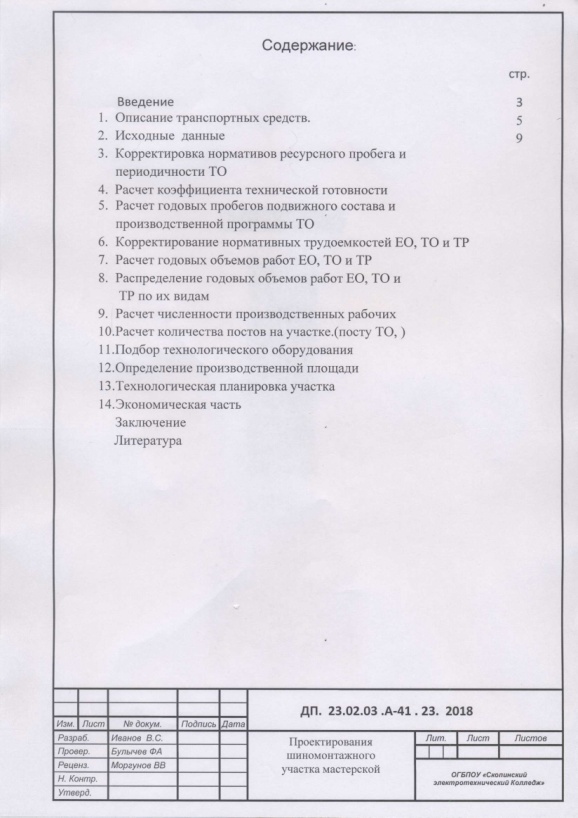 Приложение 5Оборудование и оснастка, применяемые на объекте выполнения технических воздействий на подвижной состав (участка, цеха, отделения)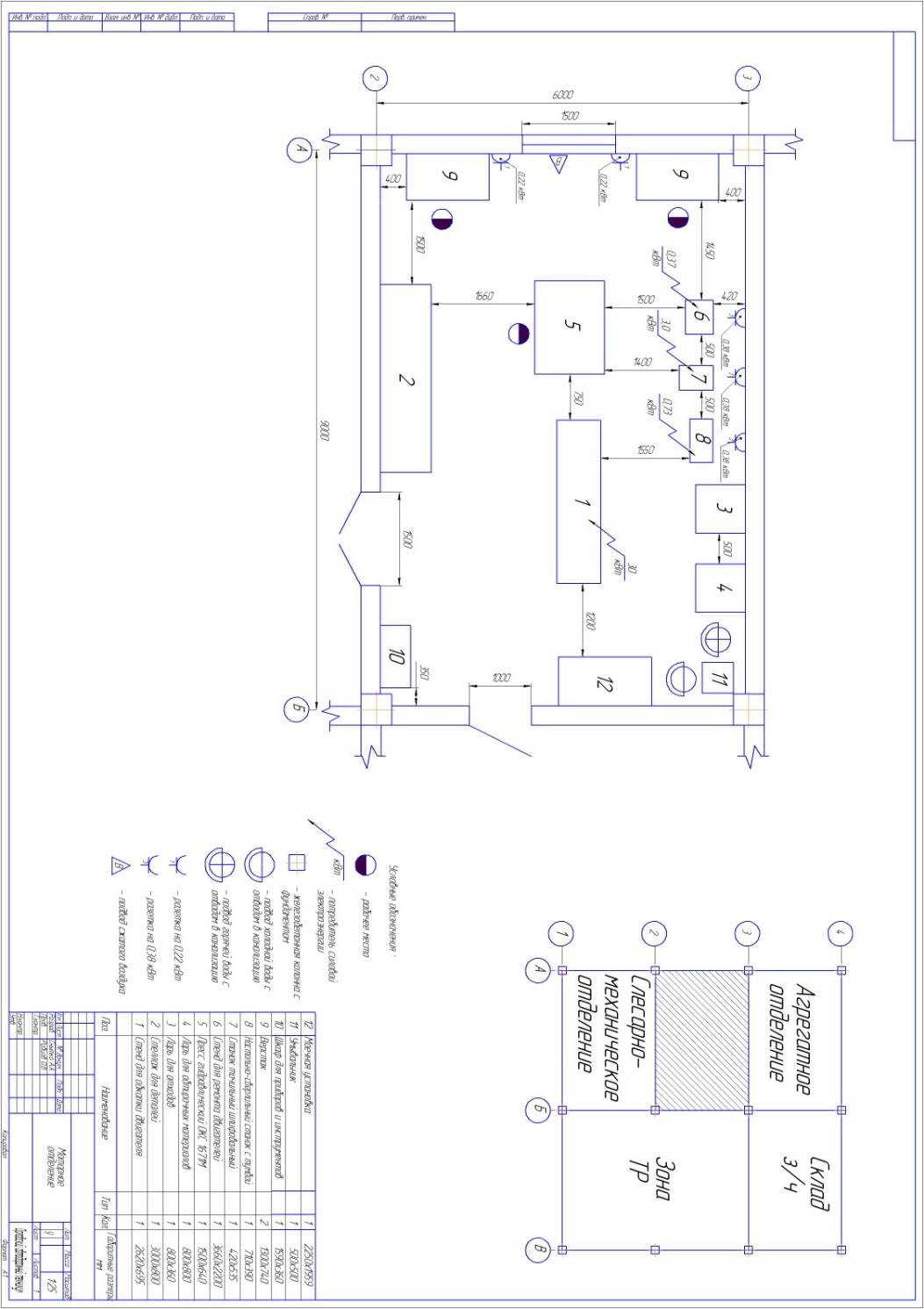 Приложение 6МИНИСТЕРСТВО ОБРАЗОВАНИЯ ПРИМОРСКОГО КРАЯкраевое государственное автономноепрофессиональное образовательное учреждение«Дальнегорский индустриально-технологический колледж»Задание на выпускную квалификационную работуИсходные данные для проектирования:1. Производственная программа (агрегатов /год) __________________2. Режим работы ремонтной зоны _______________________________Содержание дипломного проекта/работыПояснительная запискаВведение1. Аналитическая часть1.1.Характеристика предприятия1.2.Характеристика участка1.3.Характеристика объекта ремонта (автомобиля)1.4.Задачи проектирования2. Технологическая часть2.1.Расчет годового объема работ2.2.Определение номенклатуры и количества (габариты, стоимость):1.Оборудования2.Оргоснастки3.Технологической оснастки и инструмента2.3.Расчет площади участка2.4.Расчет количества работающих2.5.Разработка технологического процесса ремонта механизма или детали по заданию консультанта (операционно-технологическая карта)3. Конструкторская часть3.1.Описание устройства, принципа работы оборудования (технологической оснастки), сконструированного дипломником и технических условий на его эксплуатацию.3.2.Расчет на прочность (или кинематический расчет)детали по заданию консультанта.4. Экономическая часть4.1.Расчет капитальных вложений4.2.Расчет годового фонда заработной платы4.3.Планируемые затраты на материалы и запасные части4.4.Расчет накладных расходов4.5.Определение себестоимости4.6.Расчет экономической эффективности и сроков окупаемости5. Техника безопасности. Охрана труда, промышленная санитария, пожарная безопасность, мероприятия по охране окружающей среды6. Выводы7. Список используемой литературыГрафическая часть1.Лист № 1 Маршрутно-технологический процесс ремонта автомобиля или агрегата2.Лист № 2 Технологическая планировка ремонтной зоны (цеха, участка или поста)3.Лист № 3 Конструкторская разработка. Сборочный чертеж4.Лист №4 Карта дефектации деталей, технологический процесс ремонта, который разработан дипломником.5.Лист № 5 Рабочие чертежи деталей и сборочных единиц Листа № 36.Лист № 6 По заданию консультантаНаименование предприятия, на котором выпускник проходит преддипломную практику ____________________________________________________________ ____________________________________________________________________ Фамилия и должность руководителя ВКР Лапидас С.А., мастер п/о Дата выдачи ВКР «____» ______________ 2020 г. Срок окончания ВКР «____» _____________ 2020 г. Рассмотрено на заседании цикловой методической комиссии преподавателей профессионального цикла и мастеров ПО технологического профиля «____» _____________________ 20____ г. Протокол № _________________________ Руководитель ВКР __________________________________________________                                                                                                      (подпись, дата) Председатель цикловой методической комиссии __________________________                                                                                                     (подпись, дата)Приложение 7МИНИСТЕРСТВО ОБРАЗОВАНИЯ ПРИМОРСКОГО КРАЯкраевое государственное автономноепрофессиональное образовательное учреждение«Дальнегорский индустриально-технологический колледж»Специальность 23.02.03 Техническое обслуживание и ремонт автомобильного транспортаРабота допущена к защите:Зам. директора по УПР_________________ В.В. Ульянова               (подпись) 		 (Ф.И.О.)«______» ________________ 2020 г.ВЫПУСКНАЯ КВАЛИФИКАЦИОННАЯ РАБОТАНа тему: ___________________________________________________________________________________________________________________________________________________________________________________________________________________________________________________________________________________________________________________________Студента (ки) 4 курса________________________________Руководитель Лапидас С.А.		                (Ф. И. О.)Дальнегорск 2020 г.Приложение 8Перечень выпускных квалификационных работГруппа 424Специальность 23.02.03 Техническое обслуживание и ремонт автомобильного транспортаКвалификация – техник Срок обучения 3 года 10 месяцев на базе основного общего образования с получением среднего общего образования                                                             Преподаватель ________ П.В. Бобров                                                    Преподаватель ________ С.А. Лапидас                                                         Преподаватель ________ Н.Н. Мартынова№ п/пЭтапы выполнения дипломной работы/проектаСрок выполненияОтветственныйВыбор темыНе позднее, чем за 2 недели до выхода студентов  на преддипломную практикуРуководитель дипломной работы/проекта, студенты, куратор группыСоставление плана дипломной работы/проекта, согласование его с руководителемНе позднее, чем за 1 неделю до выхода студентов на преддипломную практикуРуководитель дипломной работы/проекта, студенты Согласование индивидуального задания на дипломную работу/ проектНе позднее, чем за 4  дня до выхода студентов на преддипломную практикуРуководитель дипломной работы/проекта, студентыВыполнение дипломной работы/ проекта4 недели Руководитель дипломной работы/проекта, студентыКонсультации по выполнению и подготовке к защите дипломной работы/проекта4 недели Руководитель дипломной работы/проекта, студентыСоставление письменного отзыва на дипломную работу/ проектЗа две недели до защитыРуководитель дипломной работы/проектаНаписание рецензииЗа две недели до защитыРецензентыДопуск к защите дипломной работы/проектаЗа 10 дней до защитыЗам. директора по УПРЗащита дипломной работы/ проектаРуководитель дипломной работы/проекта, студенты, куратор группы№этапаОсновные этапывыполнения ВКРСрокивыполненияОтметка овыполнении с указанием срокавыполненияПримечания1Изучение научных источников, разработка структуры ВДП, уточнение целей, задач, методов сбора и анализа фактического материала. Написание вводной части работы - раскрывается  история развития автомобильной промышленности, значение автомобильного транспорта в экономике государства. Методы и формы диагностики, технического обслуживания и ремонта подвижного состава автомобильного транспорта. Описываются поставленные цели и задачи  дипломного проекта/работы.«   ».___.2020 г.2Подготовка и представление  технологической части работы Заключение:  даёт представление о том, как автором реализованы  поставленные во введении цель и задачи, какие выводы он сделал по проблемам, отраженным в дипломной работе.«   ».___.2020 г.3Подбор и оформление иллюстративного материала для защиты «   ».___.2020 г.   4Представление ВКР на рецензирование «   ».___.2020 г.Наименования деталиМатериалГОСТПоворотные рычагиСталь 35ХГОСТ 4543-88Вал рулевой сошкиСталь 30ХНГОСТ 4543-89Картер рулевого механизмаАЛ4ГОСТ 2685-88Крышка картераСталь 8кпГОСТ 1050-88ЧервякСталь АС30ХМГОСТ 1414-89Вал рулевого механизма (вал червяка)Сталь АС35Г2ГОСТ 1414-88Рулевая сошкаСталь 38ХГМГОСТ 4543-89Класс вязкости по ГОСТ 17479.2-85Класс вязкости по SAE Группа по ГОСТ 17479.2-85Группа по АРI975WТМ-1GL-11280W/85WТМ-2GL-2№НазваниеМодельКолРазмер1Установка для мойки деталей196 М411000х60023Стеллаж для инструментовСР - 601952х4244Кран-балка подвесная q=2000 кг15Кран-балка подвесная q=1000 кг16Шкаф для деталей Malow Swm 20211990х12507Станок для шлифования и фрезерования головок блоков цилиндров3M9735X10011000х5008Ларь для обтирочных материаловСР1600х8009Станок для восстановления клапановComec RV5161700х600Согласовано представитель работодателя_________________________«____»________ 2020 г.УтверждаюЗам. директора по УПР______________В.В. Ульянова«____»________ 2020 г.СтудентуИВАНОВУ ИВАНУ ИВАНОВИЧУ ИВАНОВУ ИВАНУ ИВАНОВИЧУ (Ф.И.О.)(Ф.И.О.)КурсКурс44№ группы424Специальность:23.02.03 Техническое обслуживание и ремонт автомобильного транспортаТема выпускной квалификационной работы:Дата защиты_______________________________________________Оценка после защиты_______________________________________________Протокол заседаний_______________________________________________№ п/пНаименование темы выпускной квалификационной работыФ.И.О. преподавателя1Оценка технико-экономических показателей технического обслуживания и ремонта элементов КШМ двигателя автомобиля КАМАЗ (на примере СТО)Мартынова Н.Н.2Технология технического обслуживания и ремонта элементов КШМ двигателя легкового автомобиля ВАЗ (на примере автосервиса)Бобров П.В.3Технология технического обслуживания и ремонта элементов системы охлаждения двигателя автомобиля КАМАЗ 4310Бобров П.В.4Техническое обслуживание, ремонт и восстановление изношенных деталей тормозной системы с гидравлическим приводом автомобиля (на примере АТП)Бобров П.В.5Технология технического обслуживания и ремонта элементов системы охлаждения двигателя автомобиля КАМАЗ 5310 (на примере АТЦ ОАО «Тернейлес»)Бобров П.В.6Диагностирование и техническое обслуживание автомобиля Лада Гранта с оптимизацией технологического процесса по ремонту двигателей внутреннего сгорания (на примере СТО)Бобров П.В.7Разработка технологического процесса по диагностике, обслуживанию и ремонту двигателя автомобиля, работающего на  дизельном топливе (на примере АТП)Бобров П.В.8Технология обслуживания и ремонта элементов системы смазки двигателя легкового автомобиля ВАЗ 2107 (на примере СТО)Бобров П.В.9Проект зоны ТО-1 для автомобиля МАЗ-103 (на примере АТП)Бобров П.В.10Технология технического обслуживания и ремонта элементов ходовой части автомобиля КАМАЗ 4310 (на примере АТП)Бобров П.В.11Оценка качества технологического процесса на участке технического обслуживания и ремонта агрегатов рулевого управления автомобиля (с гидроусилителем) Лада Гранта (на примере АТП)Бобров П.В.12Технология технического обслуживания и ремонта элементов ходовой части легкового автомобиля ВАЗ 2121 (на примере АТП)Бобров П.В.13Организация коллектива исполнителей универсального участка диагностирования АТП (на примере АТЦ ОАО Тернейлес)Мартынова Н.Н.14Проект аккумуляторного участка АТЦ АО ГМК «Дальполиметалл» Бобров П.В.15Проект ТО-2 и текущего ремонта автомобилей КАМАЗ-5320 (на примере АТП)Бобров П.В.16Проект грузового шиномонтажного участка АТП (на примере АО ГМК «Дальполиметалл»)Бобров П.В.17Проект ТО-1 и текущего ремонта автомобилей КАМАЗ-5320 (на примере АТП)Бобров П.В18Проект механического участка по ремонту двигателей КАМАЗ-740Бобров П.В.19Проект участка обкатки и испытания двигателей КАМАЗ-740Бобров П.В.20Диагностирование и техническое обслуживание автомобиля ГАЗ-3307 с оптимизацией технологического процесса по ремонту подвесок автомобиля (на примере АТП)Бобров П.В.21Организация коллектива исполнителей электротехнического участка АТП (на примере АО ГМК «Дальполиметалл»)Мартынова Н.Н.22Оценка технико-экономических показателей деятельности аккумуляторного участка АТП г.ДальнегорскаМартынова Н.Н.23Оценка экономической эффективности грузового шиномонтажного участка АТП (на примере АО ГМК «Дальполиметалл»)Мартынова Н.Н.24Производственная программа по техническому обслуживанию и ремонту элементов системы охлаждения двигателя грузового автомобиля КАМАЗ (на примереАТЦ ОАО «Тернейлес» )Мартынова Н.Н.25Оценка годовой производственной программы по техническому обслуживанию и ремонту рулевого управления  автомобиля ВАЗ  на АТПМартынова Н.Н.26Производственная программа по техническому обслуживанию и ремонту двигателей внутреннего сгорания автомобиля Лада Гранта (на примере СТО)Мартынова Н.Н.27Организация деятельности коллектива исполнителей зоны ТО-1 для МАЗ-103 (на примере АПТ)Мартынова Н.Н.28Оценка экономической эффективности деятельности станции техобслуживания г. ДальнегорскаМартынова Н.Н.29Организация деятельности коллектива исполнителей зоны ТО-2  и текущего ремонта на АТПМартынова Н.Н.30Оценка экономической эффективности деятельности механического участка по ремонту двигателей камаз-740 арпМартынова Н.Н.31Организация деятельности коллектива исполнителей участка по ремонту системы питания ( на примере АТП)Мартынова Н.Н.32Расчет технико-экономических показателей деятельности Автомобильного сервисаМартынова Н.Н.33Оценка технико-экономических показателей по установке охранной сигнализации на автомобиль УАЗ «Патриот»Мартынова Н.Н.34Экономическая оценка частичной автоматизации технологического процесса кузовного ремонта авто-транспорта (на примере АТП)Мартынова Н.Н.35Оценка экономической эффективности деятельности механического участка по ремонту двигателей КАМАЗ-740 (на примере АТП)Мартынова Н.Н.36Оценка технико-экономических показателей деятельности агрегатного участка АТП (на примере автобазы)Мартынова Н.Н.37Разработка конструктивных параметров для автомобиля УАЗ 3303, увеличивающие его проходимостьЛапидас С.А.38Разработка конструктивных параметров для автомобиля УАЗ «Патриот», увеличивающие его проходимостьЛапидас С.А.39Разработка конструктивного и технологического решения, обеспечивающего повышение надежности и долговечности ходовой части для автомобиля УАЗ «Патриот»Лапидас С.А.40Разработка конструктивного и технологического решения, обеспечивающего повышение надежности и долговечности ходовой части для автомобиля УАЗ 3303Лапидас С.А.41Разработка конструктивного и технологического решения, обеспечивающего увеличения мощности двигателя ЗМЗ 409 для автомобиля УАЗ 3303Лапидас С.А.42Разработка конструктивного и технологического решения, обеспечивающего повышение надежности и долговечности элементов трансмиссии для автомобиля УАЗ 3303Лапидас С.А.43Разработка конструктивного и технологического решения, перевода топливной системы двигателя ЗМЗ 409 на газовое топливо.Лапидас С.А.44Разработка системы пожаротушения автомобиля УАЗ «Патриот»Лапидас С.А.45Разработка конструктивного и технологического решения, обеспечивающего повышение надежности и комфортности рулевого управления, установкой гидроусилителя(на примере автомобиля УАЗ 3303)Лапидас С.А.46Разработка конструктивного и технологического решения, обеспечивающего повышение надежности и комфортности рулевого управления, установкой электроусилителя(на примере автомобиля УАЗ 3303)Лапидас С.А.47Разработка конструктивного решения по кузову УАЗ «Патриот», обеспечивающие повышение надежности и долговечностиЛапидас С.А.48Разработка конструктивного решения по  кабине УАЗ 3303, обеспечивающего повышение надежности и долговечностиЛапидас С.А.49Разработка конструктивного решения по  автомобилю УАЗ 3303, обеспечивающего повышение грузоподьемностиЛапидас С.А.50Модернизация системы энергообеспечения автомобиля УАЗ 3303Лапидас С.А.51Разработка конструктивного решения по установке системы кондиционирования  на автомобиль УАЗ «Патриот»Лапидас С.А.52Модернизация системы самодиагностики(на примере автомобилю УАЗ 3303)Лапидас С.А.53Проект установки охранной сигнализации на автомобиль FordFocusЛапидас С.А.54Проект реконструкции агрегатного участка технологического транспорта (на примере АТП)Бобров П.В.55Проект реконструкции меднинского участка на базе транспортного цеха ООО «Дальнегорский «ГОК» и расчет конструкции стенда для ремонта радиаторовБобров П.В.